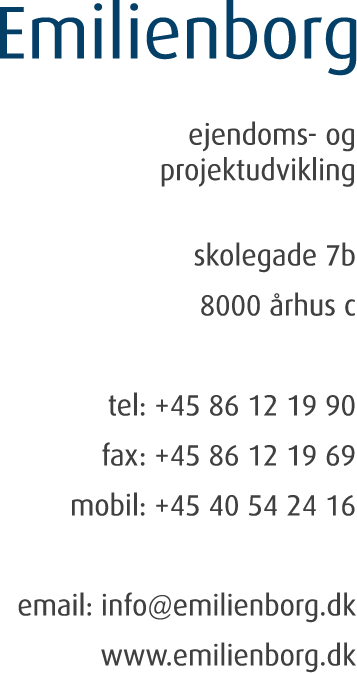 Ejendomsselskabet Emilienborg søger en erfaren ejendomsadministrator Har du lyst til at udvikle dig i en spændende virksomhed med fokus på ejendomsudvikling og administration af ejendomme? 
Ejendomsselskabet Emilienborg har siden 1998 arbejdet med udvikling af erhvervs- og boligejendomme primært beliggende i København og Aarhus. Kendetegnende for Emilienborg er, at vi selv varetager hele processen med idégenerering, investering, køb, projektering, byggeri, administration, drift og vedligehold samt udlejning eller salg. 
Om stillingen:Til kontoret i Aarhus søger vi en stærk spiller til holdet, der i samarbejde med den anden ejendomsadministrator vil varetage såvel administrative som regnskabsmæssige opgaver. Arbejdsopgaverne vil være:Udarbejdelse af lejekontrakter, lejeopkrævning, regulering samt varsling af skatter og afgifterKontering, afstemning, fakturering, budgetopfølgningDialog med lejere, ejere og leverandørerUdlejning og annoncering af lejemålDebitor- og kreditorbogholderiAfstemning af byggeregnskaber og diverse kontiRegnskaber vedr. ind- og udvendigt vedligehold samt indberetning vedr. § 18Udarbejdelse af forbrugs- og fællesregnskaber, månedsrapporter og regnskab til revisorVarsling af omkostningsbestemt leje og forbedringsforhøjelserFaglige kvalifikationer: Du har opnået dine kvalifikationer gennem arbejde som ejendomsadministrator eller i lign. service- eller administrationsvirksomhedDu har juridisk indsigt i lejelovenDet vil være en fordel, hvis du har erfaring med gennemførelse af ejendomshandler, udfærdigelse af skøde, refusion mv.  Du er velformuleret på dansk, såvel mundtligt som skriftligtDu har flair for it, og det vil være en fordel, at du har kendskab til Unik, som er det system, vi arbejder iPersonlige kvalifikationer:Vi forventer, at du er en imødekommende person, som har lyst til at indgå i en travl hverdag, hvor der arbejdes med spændende projekterDet falder dig naturligt at være serviceminded samtidig med, at du udstråler pondusDu udviser power, og engagerer dig i dine arbejdsopgaverDu har lyst til at arbejde med den økonomiske side af ejendomsadministrationen og ønsker også at tilegne dig ny viden på områdetDu er positiv og sætter en ære i dit arbejde, er selvkørende og trives godt med at arbejde i en mindre organisation, hvor du har en central rolleDu tilbydes:
En selvstændig stilling i en dynamisk virksomhed i fremgang blandt medarbejdere, der sætter pris på de selvstændige arbejdsopgaver, men også kan lide at samarbejde med hinanden. Vi er:Ejendomsselskabet Emilienborg blev stiftet i 1998 af Thorkil Kristensen, som fortsat er direktør i firmaet. Emilienborg har til huse i ejendommen Emilienborg i hjertet af Aarhus med Aarhus Domkirke som nabo. Her har vi indrettet os i kreative kontormiljøer i ejendommen, som vi udlejer til arkitekt, SoMe og fotovirksomheder. Her arbejder vi i det daglige tæt sammen som et erfarent og professionelt team med håndtering af vores ejendomsadministration samt projektering. Virksomheden tæller i alt syv ansatte.Du kan læse mere om Emilienborg på www.emilienborg.dk, LinkedIn, Facebook og Instagram.Den ugentlige arbejdstid er 37 timer. Løn efter kvalifikationer.Arbejdspladsens beliggenhed: Skolegade, Aarhus CAnsøgningsfrist: Vi indkalder løbende kandidater til interview, hvorfor du venligst bedes fremsende din ansøgning snarest. Alle ansøgninger behandles med fuld diskretion. Send din ansøgning og CV til ghk@emilienborg.dk. Mærk venligst din ansøgning ”Ejendomsadministrator til nyetableret stilling”. Vi foretrækker at modtage ansøgning og CV som PDF-dokument. Vi ser frem til at høre fra dig. Du er velkommen til at kontakte Gitte Hvoldal Kristensen på mobil: 28932416, såfremt du har nogle konkrete spørgsmål.